V 1 – Die KorrosionszelleMaterialien: 		U-Rohr, Pipette, Pipettenhütchen, Spatel, Kabel, Schmirgelpapier, Stativ, Muffe, MetallstangeChemikalien:		Kupferblech, Eisenblech, Kaliumhexacyanidoferrat (III) (K3[Fe(CN)6]), Phenolphthalein-Lösung (0,1 %), Natriumchlorid (NaCl), demineralisiertes WasserDurchführung: 		Ein Spatellöffel Natriumchlorid sowie eine Spatelspitze Kaliumhexacyanidoferrat (III) werden in 100 mL Wasser gelöst und 10 Tropfen Phenolphthalein-Lösung hinzu gegeben. Mit Hilfe des Schmirgelpapiers werden die Bleche gereinigt und mit dem Kabel verbunden. Die wässrige Lösung wird in das U-Rohr gefüllt und in jede Öffnung wird ein Blech getaucht. 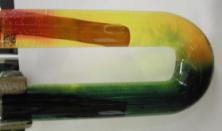 Beobachtung:		Die Umgebung um das Kupferblech färbt sich nach ungefähr 20 Minuten violett, um das Eisenblech tritt rasch ein blauer Niederschlag auf. Deutung:		An dem Eisenblech tritt eine Korrosion auf, wodurch Fe2+-Ionen freigesetzt werden, welche mit dem Kaliumhexacyanidoferrat (III) einen blauen Niederschlag bilden.			An dem Kupferblech wird gelöster Sauerstoff reduziert und reagiert mit Wasser, wodurch Hydroxid-Ionen entstehen. Die Hydroxid-Ionen haben zur Folge, dass sich der Indikator Phenolphthalein violett färbt.Gesamtgleichung: 				 Entsorgung:	Die Lösung sollte dem anorganischen Abfallbehälter zugeführt werden.Literatur:	H. Schmidkunz, W. Rentsch, Chemische Freihandversuche, Bd. 1, Aulis, 2011, S. 130.	H. Keune, H. Böhlnag (Hrsg.), Chemische Schulexperimente, Bd. 3, Volk und Wissen, 1. Auflage, 2002, S. 221 f.GefahrenstoffeGefahrenstoffeGefahrenstoffeGefahrenstoffeGefahrenstoffeGefahrenstoffeGefahrenstoffeGefahrenstoffeGefahrenstoffeKaliumhexacyanidoferrat (III)Kaliumhexacyanidoferrat (III)Kaliumhexacyanidoferrat (III)------Phenolphthalein-LösungPhenolphthalein-LösungPhenolphthalein-LösungH226H226H226---NatriumchloridNatriumchloridNatriumchlorid------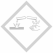 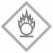 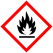 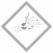 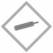 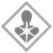 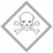 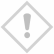 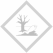 